№ п/пНаименование товара, работ, услугЕд. изм.Кол-воТехнические, функциональные характеристикиТехнические, функциональные характеристики№ п/пНаименование товара, работ, услугЕд. изм.Кол-воПоказатель (наименование комплектующего, технического параметра и т.п.)Описание, значение1.МашинкаМФ 4.16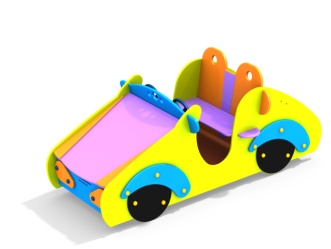 Шт. 11.МашинкаМФ 4.16Шт. 1Высота  (мм)  1030 (± 10мм)1.МашинкаМФ 4.16Шт. 1Длина  (мм) 2400(± 10мм)1.МашинкаМФ 4.16Шт. 1Ширина  (мм) 1220(± 10мм)1.МашинкаМФ 4.16Шт. 1Высота сидения (мм)4301.МашинкаМФ 4.16Шт. 1Применяемые материалы Применяемые материалы 1.МашинкаМФ 4.16Шт. 1Декоративные  фанерные элементыводостойкая фанера марки ФСФ сорт не ниже 2/2 толщиной не менее 15 мм (± 2мм) все углы фанеры должны быть закругленными, радиус не менее 20мм,ГОСТР 52169-2012.1.МашинкаМФ 4.16Шт. 1ПерекладиныВ кол-ве 1 шт. должна быть выполнена  из металлической трубы диметром не менее 32мм и толщиной стенки 3.5мм с двумя штампованными ушками, выполненными из листовой стали толщиной не менее 4мм, под 4 болта.1.МашинкаМФ 4.16Шт. 1ПолыВ количестве 1 шт. должен быть выполнен из влагостойкой ламинированной фанеры толщиной не менее 18 мм, опирающейся на металлическую рамку из трубы сечением не менее 50х25 мм.1.МашинкаМФ 4.16Шт. 1Детали машинкиВ кол-ве 11 шт. должно быть выполнено из влагостойкой фанеры марки ФСФ сорт не ниже 2/2 и толщиной не менее 24 мм.скомпонованыв форме машинки с декоративными фанерными накладками.1.МашинкаМФ 4.16Шт. 1МатериалыВлагостойкая фанера должна быть  марки ФСФ сорт не ниже 2/2, все углы фанеры должны быть закругленными, радиус не менее 20мм, ГОСТ Р 52169-2012 и окрашенная двухкомпонентной краской, специально предназначенной для применения на детских площадках, стойкой к сложным погодным условиям, истиранию, устойчивой к воздействию ультрафиолета и влаги. Металл покрашен полимерной  порошковой краской. Заглушки пластиковые, цветные. Все метизы оцинкованы.1.МашинкаМФ 4.16Шт. 1ОписаниеМашинка должна состоять изфанерных деталей, металлокаркаса,  декоративных фанерных элементов и двух рулей.